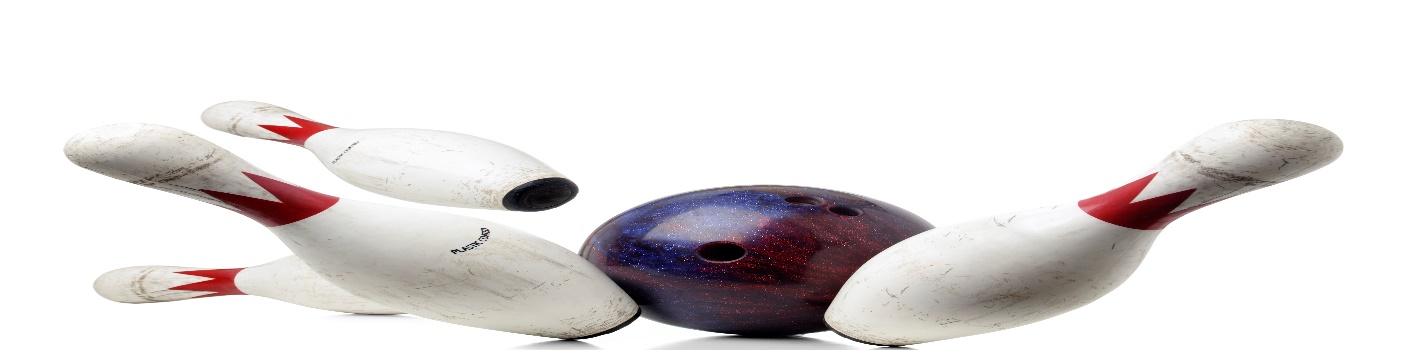 DIRTY DOZEN  MIXED BOWLING LEAGUELOOKING FOR 4-PERSON TEAMS AND INDIVIDUALSSUNDAY@ 5:00PM 3 GAMES, JACKPOTSPRICE TO BE DETERMINEDMAIN CONTACT___________________________PHONE #_____________TEAM MEMBERS______________________________________________ 			    ______________________________________________			    ______________________________________________			 CALL OR SIGN UP NOW      MEETING AUGUST 20, 5:OOPM LEAGUE STARTS SEPTEMBER 10, 2023HOWELL BOWL-E-DROME  517-546-0820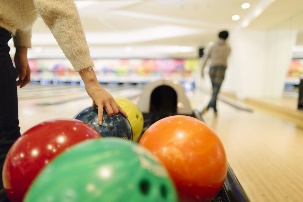 